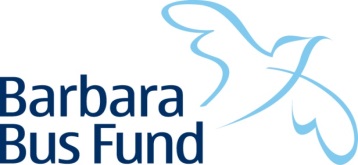 Driver Registration Form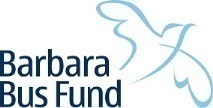 Only drivers who have completed the Driver Registration process are authorised to drive a Barbara Bus Fund vehicle.  Only registered drivers are covered by the Barbara Bus Fund fleet vehicle insurance.  Drivers will need to complete an Annual Licence update every year.PLEASE COMPLETE THE FORM IN BLOCK CAPITALS PLEASE MAKE SURE YOU HAVE COMPLETED A PASSENGER REGISTRATION FORM
Driver Declaration – must be signedThe information I have provided is true and accurate to the best of my knowledgeI could be liable for the insurance excess if I am responsible for damage to a BBF vehicle, property or third party property (minimum £250, increased excess may be imposed by insurers – you will be informed at time of registration if higher excess)I could be asked to pay repair costs to a BBF vehicle or property if it is less than the insurance excess amountI could be held liable for costs if I provide false information or fail to provide up-to-date information as required and my cover under Barbara Bus Fund comprehensive insurance is deemed invalidI SIGN BELOW AND HEREBY DECLARE THAT ALL DETAILS PROVIDED ABOVE ARE TRUE AND ACCURATE.  I HAVE RECEIVED FULL DETAILS OF BARBARA BUS FUND USER TERMS, DRIVER HANDBOOK AND ADDENDUM AND AGREE TO ADHERE TO ALL TERMS AND CONDITIONS. 
 I WILL INFORM THE BBF OFFICE OF ANY CHANGES TO MY DRIVING LICENCE INCLUDING ENDORSEMENTS, CHANGE OF ADDRESS OR NAME.Louis Fleischmann Building 					                                                
Royal National Orthopaedic Hospital				                                        
Brockley Hill, Stanmore, Middlesex HA7 4LPRegistered Charity No. 257507Phone - 020 8416 0733Email - office@barbarabus.comWebsite - www.barbarabus.comSTANMOREGWYNEDDSTOKE MANDEVILLEPINDERFIELDSSHEFFIELDTitleFirst nameFirst nameSurnameSurnameDate of birthDate of birthYOU MUST BE OVER 25 YEARS OF AGE, HAVE HELD YOUR FULL DRIVING LICENCE FOR OVER 12 MONTHSYOU MUST TELL US IF YOU ARE OVER 79 YEARS OF AGE AND COMPLETE AN INSURANCE DECLARATIONYOU MUST BE OVER 25 YEARS OF AGE, HAVE HELD YOUR FULL DRIVING LICENCE FOR OVER 12 MONTHSYOU MUST TELL US IF YOU ARE OVER 79 YEARS OF AGE AND COMPLETE AN INSURANCE DECLARATIONYOU MUST BE OVER 25 YEARS OF AGE, HAVE HELD YOUR FULL DRIVING LICENCE FOR OVER 12 MONTHSYOU MUST TELL US IF YOU ARE OVER 79 YEARS OF AGE AND COMPLETE AN INSURANCE DECLARATIONYOU MUST BE OVER 25 YEARS OF AGE, HAVE HELD YOUR FULL DRIVING LICENCE FOR OVER 12 MONTHSYOU MUST TELL US IF YOU ARE OVER 79 YEARS OF AGE AND COMPLETE AN INSURANCE DECLARATIONYOU MUST BE OVER 25 YEARS OF AGE, HAVE HELD YOUR FULL DRIVING LICENCE FOR OVER 12 MONTHSYOU MUST TELL US IF YOU ARE OVER 79 YEARS OF AGE AND COMPLETE AN INSURANCE DECLARATIONYOU MUST BE OVER 25 YEARS OF AGE, HAVE HELD YOUR FULL DRIVING LICENCE FOR OVER 12 MONTHSYOU MUST TELL US IF YOU ARE OVER 79 YEARS OF AGE AND COMPLETE AN INSURANCE DECLARATIONYOU MUST BE OVER 25 YEARS OF AGE, HAVE HELD YOUR FULL DRIVING LICENCE FOR OVER 12 MONTHSYOU MUST TELL US IF YOU ARE OVER 79 YEARS OF AGE AND COMPLETE AN INSURANCE DECLARATIONHome telephoneHome telephoneHome telephoneHome telephoneMobile telephoneMobile telephoneMobile telephoneEmail addressEmail addressEmail addressEmail addressCurrent home addressCurrent home addressCurrent home addressCurrent home addressTHIS MUST BE THE SAME ADDRESS AS ON YOUR DRIVING THIS MUST BE THE SAME ADDRESS AS ON YOUR DRIVING THIS MUST BE THE SAME ADDRESS AS ON YOUR DRIVING THIS MUST BE THE SAME ADDRESS AS ON YOUR DRIVING LICENCELICENCELICENCELICENCEPost codePost codePost codePost codeWork telephone number (if registering to drive for a group)Work telephone number (if registering to drive for a group)Work telephone number (if registering to drive for a group)Work telephone number (if registering to drive for a group)Passenger / Group nameDr / Mr / Mrs/ Ms/ OtherDVLA Unique code (case sensitive)DRIVER AGREEMENT TO BE COMPLETED AND ATTACHED TO THE REGISTRATION FORMGDPR – DATA PROTECTION AND YOUR PRIVACY – 25th May 2018The information you give to the Barbara Bus Fund for the purposes of providing the service will be used only for the purposes it has been given: responding to your enquiries, sending you news and information and communicating with you when necessary.  Your information will not be passed to anyone else unless in relation to a legal or traffic offence.Further details of how your data will be used and your rights are contained in our updated GDPR Privacy Policy document.Driving licence numberDriving licence numberPhotocard expiry datePhotocard expiry dateDate driving test passedDate driving test passedIf licence held for under 12 monthsIf licence held for under 12 monthsIf licence held for under 12 monthsIf licence held for under 12 monthsIf licence held for under 12 monthsIf licence held for under 12 monthsIf licence held for under 12 monthsIf licence held for under 12 monthsIf licence held for under 12 monthsIf licence held for under 12 monthsIf licence held for under 12 monthsIf licence held for under 12 monthsIf licence held for under 12 monthsIf licence held for under 12 monthsIf licence held for under 12 monthsIf licence held for under 12 monthsIf licence held for under 12 monthsIf licence held for under 12 monthsIf licence held for under 12 monthsIf licence held for under 12 monthsIf licence held for under 12 monthsExperience of vehicles drivenExperience of vehicles drivenMAXIMUM 6 CURRENT PENALTY POINTS PERMITTED, CERTAIN ENDORSEMENTS ARE NOT PERMITTED BY OUR INSURERSMAXIMUM 6 CURRENT PENALTY POINTS PERMITTED, CERTAIN ENDORSEMENTS ARE NOT PERMITTED BY OUR INSURERSMAXIMUM 6 CURRENT PENALTY POINTS PERMITTED, CERTAIN ENDORSEMENTS ARE NOT PERMITTED BY OUR INSURERSMAXIMUM 6 CURRENT PENALTY POINTS PERMITTED, CERTAIN ENDORSEMENTS ARE NOT PERMITTED BY OUR INSURERSMAXIMUM 6 CURRENT PENALTY POINTS PERMITTED, CERTAIN ENDORSEMENTS ARE NOT PERMITTED BY OUR INSURERSMAXIMUM 6 CURRENT PENALTY POINTS PERMITTED, CERTAIN ENDORSEMENTS ARE NOT PERMITTED BY OUR INSURERSMAXIMUM 6 CURRENT PENALTY POINTS PERMITTED, CERTAIN ENDORSEMENTS ARE NOT PERMITTED BY OUR INSURERSMAXIMUM 6 CURRENT PENALTY POINTS PERMITTED, CERTAIN ENDORSEMENTS ARE NOT PERMITTED BY OUR INSURERSMAXIMUM 6 CURRENT PENALTY POINTS PERMITTED, CERTAIN ENDORSEMENTS ARE NOT PERMITTED BY OUR INSURERSMAXIMUM 6 CURRENT PENALTY POINTS PERMITTED, CERTAIN ENDORSEMENTS ARE NOT PERMITTED BY OUR INSURERSMAXIMUM 6 CURRENT PENALTY POINTS PERMITTED, CERTAIN ENDORSEMENTS ARE NOT PERMITTED BY OUR INSURERSMAXIMUM 6 CURRENT PENALTY POINTS PERMITTED, CERTAIN ENDORSEMENTS ARE NOT PERMITTED BY OUR INSURERSMAXIMUM 6 CURRENT PENALTY POINTS PERMITTED, CERTAIN ENDORSEMENTS ARE NOT PERMITTED BY OUR INSURERSMAXIMUM 6 CURRENT PENALTY POINTS PERMITTED, CERTAIN ENDORSEMENTS ARE NOT PERMITTED BY OUR INSURERSMAXIMUM 6 CURRENT PENALTY POINTS PERMITTED, CERTAIN ENDORSEMENTS ARE NOT PERMITTED BY OUR INSURERSMAXIMUM 6 CURRENT PENALTY POINTS PERMITTED, CERTAIN ENDORSEMENTS ARE NOT PERMITTED BY OUR INSURERSMAXIMUM 6 CURRENT PENALTY POINTS PERMITTED, CERTAIN ENDORSEMENTS ARE NOT PERMITTED BY OUR INSURERSMAXIMUM 6 CURRENT PENALTY POINTS PERMITTED, CERTAIN ENDORSEMENTS ARE NOT PERMITTED BY OUR INSURERSMAXIMUM 6 CURRENT PENALTY POINTS PERMITTED, CERTAIN ENDORSEMENTS ARE NOT PERMITTED BY OUR INSURERSMAXIMUM 6 CURRENT PENALTY POINTS PERMITTED, CERTAIN ENDORSEMENTS ARE NOT PERMITTED BY OUR INSURERSMAXIMUM 6 CURRENT PENALTY POINTS PERMITTED, CERTAIN ENDORSEMENTS ARE NOT PERMITTED BY OUR INSURERSMAXIMUM 6 CURRENT PENALTY POINTS PERMITTED, CERTAIN ENDORSEMENTS ARE NOT PERMITTED BY OUR INSURERSEndorsementsEndorsementsSentence dateSentence dateSentence dateSentence dateOffence dateOffence dateOffence dateOffence dateOffence dateOffence codeOffence codeOffence codeFineFineFineFinePenalty pointsPenalty pointsPenalty pointsExpiry dateExpiry dateRoad Traffic Accidents in last 5 yearsRoad Traffic Accidents in last 5 yearsRoad Traffic Accidents in last 5 yearsRoad Traffic Accidents in last 5 yearsRoad Traffic Accidents in last 5 yearsRoad Traffic Accidents in last 5 yearsDate of accidentDate of accidentDetailsDetails____________________________________________________________________________________________________________________________________________________________________________________________________________
____________________________________________________________________________________________________________________________________________________________________________________________________________
____________________________________________________________________________________________________________________________________________________________________________________________________________
____________________________________________________________________________________________________________________________________________________________________________________________________________
____________________________________________________________________________________________________________________________________________________________________________________________________________
____________________________________________________________________________________________________________________________________________________________________________________________________________
____________________________________________________________________________________________________________________________________________________________________________________________________________
____________________________________________________________________________________________________________________________________________________________________________________________________________
____________________________________________________________________________________________________________________________________________________________________________________________________________
____________________________________________________________________________________________________________________________________________________________________________________________________________
____________________________________________________________________________________________________________________________________________________________________________________________________________
____________________________________________________________________________________________________________________________________________________________________________________________________________
____________________________________________________________________________________________________________________________________________________________________________________________________________
____________________________________________________________________________________________________________________________________________________________________________________________________________
____________________________________________________________________________________________________________________________________________________________________________________________________________
____________________________________________________________________________________________________________________________________________________________________________________________________________
____________________________________________________________________________________________________________________________________________________________________________________________________________
____________________________________________________________________________________________________________________________________________________________________________________________________________
____________________________________________________________________________________________________________________________________________________________________________________________________________
____________________________________________________________________________________________________________________________________________________________________________________________________________
____________________________________________________________________________________________________________________________________________________________________________________________________________
At faultAt faultOWN FAULT  /  THIRD PARTYOWN FAULT  /  THIRD PARTYOWN FAULT  /  THIRD PARTYOWN FAULT  /  THIRD PARTYOWN FAULT  /  THIRD PARTYOWN FAULT  /  THIRD PARTYOWN FAULT  /  THIRD PARTYOWN FAULT  /  THIRD PARTYOWN FAULT  /  THIRD PARTYOWN FAULT  /  THIRD PARTYOWN FAULT  /  THIRD PARTYOWN FAULT  /  THIRD PARTYOWN FAULT  /  THIRD PARTYOWN FAULT  /  THIRD PARTYOWN FAULT  /  THIRD PARTYOWN FAULT  /  THIRD PARTYOWN FAULT  /  THIRD PARTYOWN FAULT  /  THIRD PARTYOWN FAULT  /  THIRD PARTYOWN FAULT  /  THIRD PARTYOWN FAULT  /  THIRD PARTYCostCost£££££££££££££££££££££SignedNameDateOFFICE USE ONLY
Date entered on system _____________________________ Initials ___________________Notes _____________________________________________________________________